УтверждаюДиректор МБОУ ЕСОШ №11______________Н.В. МакухаПЛАНучебно-воспитательных, внеурочных и социокультурных мероприятий в Центре образования естественно — научного и технологического профилей «Точка роста»МБОУ ЕСОШ №11 на 2021/2022 учебный год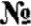 НаименованиемероприятияНаименованиемероприятияНаименованиемероприятияКраткоесодержаниемероприятияКраткоесодержаниемероприятияКраткоесодержаниемероприятияКатегорияучастников мероприятияКатегорияучастников мероприятияКатегорияучастников мероприятияСрокипроведения мероприятия  Срокипроведения мероприятия  Срокипроведения мероприятия  Ответственные за реализацию мероприятияОтветственные за реализацию мероприятияОтветственные за реализацию мероприятияМетодическое сопровождениеМетодическое сопровождениеМетодическое сопровождениеМетодическое сопровождениеМетодическое сопровождениеМетодическое сопровождениеМетодическое сопровождениеМетодическое сопровождениеМетодическое сопровождениеМетодическое сопровождениеМетодическое сопровождениеМетодическое сопровождениеМетодическое сопровождениеМетодическое сопровождениеМетодическое сопровождениеМетодическое сопровождениеМетодическое сопровождение1.1.МетодическоеМетодическоеМетодическоеОзнакомление сОзнакомление сОзнакомление сПедагогиПедагогиПедагогиавгуст 2021г.август 2021г.август 2021г.Жученко Е.П.Жученко Е.П.Жученко Е.П.совещаниесовещаниесовещаниепланом,планом,планом,«Планирование,«Планирование,«Планирование,утверждениеутверждениеутверждениеутверждение рабочихутверждение рабочихутверждение рабочихрабочих программрабочих программрабочих программпрограмм и расписания»программ и расписания»программ и расписания»и расписанияи расписанияи расписания2.2.Планирование работы на2021 - 2022 учебный годПланирование работы на2021 - 2022 учебный годПланирование работы на2021 - 2022 учебный годСоставление иутверждение плана на 2021 — 2022учебный годСоставление иутверждение плана на 2021 — 2022учебный годСоставление иутверждение плана на 2021 — 2022учебный годПедагогиПедагогиПедагогимай 2021г.май 2021г.май 2021г.Жученко Е.П.Жученко Е.П.Жученко Е.П.3.3.Реализацияобщеобразовательных программ по предметным областях«Физика», «Химия»,Реализацияобщеобразовательных программ по предметным областях«Физика», «Химия»,Реализацияобщеобразовательных программ по предметным областях«Физика», «Химия»,Проведениезанятий на обновленномучебном оборудованииПроведениезанятий на обновленномучебном оборудованииПроведениезанятий на обновленномучебном оборудованииПедагоги -Предметники, обучающиеся.Педагоги -Предметники, обучающиеся.Педагоги -Предметники, обучающиеся.в течениегодав течениегодав течениегодаМеняйло И.И.Романова С.Р.Меняйло И.И.Романова С.Р.Меняйло И.И.Романова С.Р.«Биология»,«ИП».«Биология»,«ИП».«Биология»,«ИП».Меняйло И.И.Романова С.Р.Меняйло И.И.Романова С.Р.Меняйло И.И.Романова С.Р.4.4.Реализация курсоввнеурочной деятельностиРеализация курсоввнеурочной деятельностиРеализация курсоввнеурочной деятельности«Физика вокруг нас», «Химический эксперимент», «Шахматы».«Физика вокруг нас», «Химический эксперимент», «Шахматы».«Физика вокруг нас», «Химический эксперимент», «Шахматы».СотрудникиЦентра, педагоги - предметникиСотрудникиЦентра, педагоги - предметникиСотрудникиЦентра, педагоги - предметникив течениегодав течениегодав течениегодаМеняйло И.И.Романова С.Р.Кулинич А.А.Меняйло И.И.Романова С.Р.Кулинич А.А.Меняйло И.И.Романова С.Р.Кулинич А.А.5.5.Проектная деятельностьПроектная деятельностьПроектная деятельностьРазработка	иреализацияРазработка	иреализацияРазработка	иреализацияПедагоги -Предметники, обучающиеся.Педагоги -Предметники, обучающиеся.Педагоги -Предметники, обучающиеся.в течениегодав течениегодав течениегодаМеняйло И.И.Меняйло И.И.Меняйло И.И.Индивидуальных и групповых Индивидуальных и групповых Индивидуальных и групповых проектов, участие  в научно-практических конференцияхпроектов, участие  в научно-практических конференцияхпроектов, участие  в научно-практических конференциях6.6.Участие в конкурсах иУчастие в конкурсах иУчастие в конкурсах иОрганизацияОрганизацияОрганизацияПедагоги-Педагоги-Педагоги-в течениев течениев течениеСотрудники центраСотрудники центраСотрудники центраконференцияхконференцияхконференцияхсотрудничествасотрудничествасотрудничестваПредметники, обучающиеся.Предметники, обучающиеся.Предметники, обучающиеся.годагодагодаразличного уровняразличного уровняразличного уровнясовместной,совместной,совместной,Проектной иПроектной иПроектной иисследовательскойисследовательскойисследовательскойдеятельностидеятельностидеятельностишкольниковшкольниковшкольников7.7.Круглый стол «Анализработы за 2021 - 2022Круглый стол «Анализработы за 2021 - 2022Круглый стол «Анализработы за 2021 - 2022Подведение итоговработы за год.Составление иутверждение плана на новый учебный годПодведение итоговработы за год.Составление иутверждение плана на новый учебный годПодведение итоговработы за год.Составление иутверждение плана на новый учебный годПедагоги, руководитель центра.Педагоги, руководитель центра.Педагоги, руководитель центра.MайMайMайЖученко Е.П.Жученко Е.П.Жученко Е.П.учебный год.Планирование работы на 2022 - 2023 учебный годучебный год.Планирование работы на 2022 - 2023 учебный годучебный год.Планирование работы на 2022 - 2023 учебный годучебный год.Планирование работы на 2022 - 2023 учебный годПодведение итоговработы за год.Составление иутверждение плана на новый учебный годПодведение итоговработы за год.Составление иутверждение плана на новый учебный годПодведение итоговработы за год.Составление иутверждение плана на новый учебный годПедагоги, руководитель центра.Педагоги, руководитель центра.Педагоги, руководитель центра.MайMайMай8.8.Отчет - презентация оработе ЦентраОтчет - презентация оработе ЦентраОтчет - презентация оработе ЦентраОтчет - презентация оработе ЦентраПодведение итоговработы центра за годПодведение итоговработы центра за годПодведение итоговработы центра за годРуководитель,сотрудники ЦентраРуководитель,сотрудники ЦентраРуководитель,сотрудники ЦентраиюньиюньиюньЖученко Е.П.Жученко Е.П.Жученко Е.П.Жученко Е.П.Жученко Е.П.пУчебно - воспитательные мероприятияпУчебно - воспитательные мероприятияпУчебно - воспитательные мероприятияпУчебно - воспитательные мероприятияпУчебно - воспитательные мероприятияпУчебно - воспитательные мероприятияпУчебно - воспитательные мероприятияпУчебно - воспитательные мероприятияпУчебно - воспитательные мероприятияпУчебно - воспитательные мероприятияпУчебно - воспитательные мероприятияпУчебно - воспитательные мероприятияпУчебно - воспитательные мероприятияпУчебно - воспитательные мероприятияпУчебно - воспитательные мероприятияпУчебно - воспитательные мероприятияпУчебно - воспитательные мероприятияпУчебно - воспитательные мероприятияпУчебно - воспитательные мероприятияпУчебно - воспитательные мероприятия1.1.1.Мастер — класс«Организация проектной  и исследовательской деятельности учащихсяс использованием цифровой лаборатории»Мастер — класс«Организация проектной  и исследовательской деятельности учащихсяс использованием цифровой лаборатории»Мастер — класс«Организация проектной  и исследовательской деятельности учащихсяс использованием цифровой лаборатории»Применение цифровой лабораторииПрименение цифровой лабораторииПрименение цифровой лаборатории7 — 11 классы, педагоги7 — 11 классы, педагоги7 — 11 классы, педагогиапрель 2022r.апрель 2022r.апрель 2022r.Меняйло И.И.Меняйло И.И.Меняйло И.И.2.2.2.Мастер — класс«Применение современного лабораторного оборудования впроектной деятельности школьника»Мастер — класс«Применение современного лабораторного оборудования впроектной деятельности школьника»Мастер — класс«Применение современного лабораторного оборудования впроектной деятельности школьника»Применениелабораторного оборудованияПрименениелабораторного оборудованияПрименениелабораторного оборудования7 — 11 классы, педагоги7 — 11 классы, педагоги7 — 11 классы, педагогиапрель 2022r.апрель 2022r.апрель 2022r.Романова С.Р.Романова С.Р.Романова С.Р.3.3.3.Лабораторная работа «Наблюдение за устьичными движениями под микроскопом»Лабораторная работа «Наблюдение за устьичными движениями под микроскопом»Лабораторная работа «Наблюдение за устьичными движениями под микроскопом»Проведениемероприятий в  рамках недели биологииПроведениемероприятий в  рамках недели биологииПроведениемероприятий в  рамках недели биологии5 класс5 класс5 классноябрь 2021ноябрь 2021ноябрь 2021Романова С.Р.Романова С.Р.Романова С.Р.4.4.4.Квест – игра «Искатели клада»Квест – игра «Искатели клада»Квест – игра «Искатели клада»Проведениемероприятий в рамках недели физикиПроведениемероприятий в рамках недели физикиПроведениемероприятий в рамках недели физики7  класс7  класс7  классоктябрь 2021октябрь 2021октябрь 2021Меняйло И.И.Меняйло И.И.Меняйло И.И.5.5.5.Гагаринский урок«Космос - это мы»Гагаринский урок«Космос - это мы»Гагаринский урок«Космос - это мы»7 — 11 классы7 — 11 классы7 — 11 классыАпрель 2022Апрель 2022Апрель 2022Меняйло И.И.Меняйло И.И.Меняйло И.И.Социокультурные мероприятияСоциокультурные мероприятияСоциокультурные мероприятияСоциокультурные мероприятияСоциокультурные мероприятияСоциокультурные мероприятияСоциокультурные мероприятияСоциокультурные мероприятияСоциокультурные мероприятияСоциокультурные мероприятияСоциокультурные мероприятияСоциокультурные мероприятияСоциокультурные мероприятияСоциокультурные мероприятияСоциокультурные мероприятияСоциокультурные мероприятияСоциокультурные мероприятияСоциокультурные мероприятия1.1.1.1.РодительскиесобранияРодительскиесобранияРодительскиесобранияЗнакомство сЦентром «Точка роста»Знакомство сЦентром «Точка роста»Знакомство сЦентром «Точка роста»родителиродителиродителисентябрьсентябрьсентябрьМакуха Н.В.Макуха Н.В.2.2.2.2.Презентация Центра дляобразовательных организаций Презентация Центра дляобразовательных организаций Презентация Центра дляобразовательных организаций Знакомство сЦентром «Точка роста»Знакомство сЦентром «Точка роста»Знакомство сЦентром «Точка роста»Педагоги школыПедагоги школыПедагоги школыоктябрьоктябрьоктябрьЖученко Е.П.Жученко Е.П.3.3.3.3.Участие в системеоткрытых онлайн -уроков «Проектория»Участие в системеоткрытых онлайн -уроков «Проектория»Участие в системеоткрытых онлайн -уроков «Проектория»ПрофессиональноесамоопределениевыпускниковПрофессиональноесамоопределениевыпускниковПрофессиональноесамоопределениевыпускников9-11 классы9-11 классы9-11 классыв течениегодав течениегодав течениегодаклассные руководителиклассные руководители